Vibratory SievesOxford Filtration represent and supply Vorti Siv products in Europe. We supply sieve systems with feeders, purge tanks, multi-decks, hopper, drums, and load cells to accurately provide detailed process equipment for many wet & dry worldwide applications.
Lab Models 8″, 10″ & 12″These lab models RBF-8 (8″ screen diameter), RBF®-10 (10″ screen diameter) and RBF-12 (12″ screen diameter) are three of the most advanced small batch sieving machines on the market. The units are totally enclosed and heavily constructed. Weighing in at 36kg. each, they are driven by single or three phase, open construction, TENV, TEFC, or X.P., 1/3 or 1/2 HP motors. These models are extremely effective on many wet and dry products. Popular uses include quality control, “scalping” of powders, liquid straining, product reclamation, and particle size separation. The model RBF-8 and RBF-12 are adaptable to standard 8″ or 12″ diameter stainless steel or brass test sieves.Successfully processed products include:
The Multiple uses for RBF-15The pilot model RBF-15 is one of the most efficient sieving and straining machines on the market. The side-discharge is totally enclosed, heavily constructed and driven by a standard explosion proof, single or three-phase 1 H.P. motor. An optional air-operated unit is also available. The standard discharge height is 30″, however, the electric version is available down to 24″ and the pneumatic version to 18″. The RBF-15 is extremely effective on many wet and dry applications. Popular uses include: quality control check screening of powders, liquid straining, product reclamation, and particle size separation.Successfully processed products include: lactose, sugar, nuts, dental powders, antibiotics, powder, flour, cosmetics, pharmaceuticals, chocolate, powdered milk, tablets, vitamins, aspirin, spices, media, food powder, hormones, paint, ink, paper coatings, powdered metals, resins, adhesives, latex, grinding media, powder coatings, solder paste and many others.
Center Discharge RVM SievesModels in 15″, 22″, 30″ and 36″; screen diameters. Driven by a 3450 RPM vibrating electric motor in TENV or explosion proof. Available with bag dump stations or totally enclosed for vacuum-thru sieving. Optional tables supplied in several sizes. All stainless steel models supplied with finishes to 10Ra.VS® Series Side DischargeModels VS0030, VS0048 AND VS0060
30″, 48″ & 60″ screen diameter production models. Utilizing a direct or indirect 1200 or1750 RPM drive with air suspension or spring mounts. Available in single or multiple decks, with or without oversize chutes.RBF® Series Side Discharge22″, 24″, 30″, 36″, and 40″ screen diameter production model using an indirect 1750 RPM motor. Motor is pullied to a fixed or variable speed from 800 to 3000 RPM. Available with traditional Vorti-Siv or standard separator type product contact parts.Traditional Vorti-Siv© Sieving and Straining EquipmentUtilized in the paint, coating, and ink industries for over 60 years. Thousands of units are actively in use today for problem batch filtration solutions. These models use a standard 22″ screen diameter with mechanical vibrations up to 2800 RPM. Ultrasonic Mesh De-blindingHigh Frequency Ultrasonic energy produced by a generator are transformed by a converter into longitudinal high frequency vibrations. These vibrations are transferred into a removable waveguide into a precision resonator ring which in-turn uniformly energizes a pre-tensioned all stainless woven wire mesh screen. We will use several ultrasonic methods to successfully achieve efficient Process results on a Lab, Pilot or Bulk Production Scale.Spare screensWe offer a full range of pretensioned new round and remeshed separator screens to fit any requirement or any other manufacturer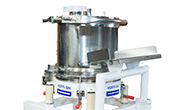 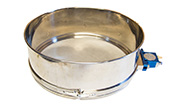 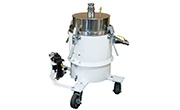 PaintInksCosmeticsDental MaterialsPharmaceuticalsPaper CoatingsPowder MetalsResinsAdhesivesLatexesGrinding MediaFoodsPowder Coatingsand an unlimited number of highly specialized applications.